Our Favourite Wedding FlowersBelow is a list of our favourite flowers and foliage’s available by season – keep in mind specific varieties can never be guaranteed. Availability at the markets can vary week by week depending on the weather and grower availability at the time. This is also simply a snapshot of the flowers and foliages available. There are many more varities of flowers, foliage and fillers we could incorporate and beyond that there is always a surprise or two waiting for us at the market.Summer BanksiaDahliasDavid Austin RosesDelphiniumFlowering Gum (ends early)LisianthusGarden RosesHydrangeaProteaSmoke BushQueen Anne’s Lace TuberoseAutumnAfter Dark Autumnal foliageBanksiaDahliasDavid Austin RosesGloriosaGrevilleaLavenderLisianthusGarden RosesPaper Daisy Peonies (imported)ProteaStockWinterAnemonesBlushing BrideCymbidium OrchidHyacinthKaleOlivePieris (buds only)ProteaSeeded IvyStockSweet PeaTea TreeThryptomeneTulipsWax FlowerSpringBearded IrisBlossomCoccineaEriostemonEucalyptus Flannel FlowerHelleboresKing ProteaLily of the ValleyLilacPeoniesProteaRanunculusSweet PeaTrailing JasmineTulipsWax FlowerAvailable Year RoundAnthurium                 Billy Buttons            Dusty Miller           French Dianthus    Hypericum Berry        Roses – import         Babys Breath         Phalaenopsis Orchid Succulents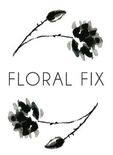 Available Year RoundAnthurium                 Billy Buttons            Dusty Miller           French Dianthus    Hypericum Berry        Roses – import         Babys Breath         Phalaenopsis Orchid Succulents